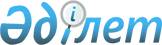 О внесении изменений в постановление акимата города Алматы от 13 апреля 2011 года № 2/225 "Об установлении квоты рабочих мест для лиц, освобожденных из мест лишения свободы, и несовершеннолетних выпускников интернатных организаций в городе Алматы"Постановление Акимата города Алматы от 31 мая 2013 года N 2/463. Зарегистрировано в Департаменте юстиции города Алматы 27 июня 2013 года за N 982      В соответствии с Законами Республики Казахстан от 23 января 2001 года «О местном государственном управлении и самоуправлении в Республике Казахстан», от 23 января 2001 года «О занятости населения», акимат города Алматы ПОСТАНОВЛЯЕТ:



      1. Внести в постановление акимата города Алматы от 13 апреля 2011 года № 2/225 «Об установлении квоты рабочих мест для лиц, освобожденных из мест лишения свободы, и несовершеннолетних выпускников интернатных организаций в городе Алматы» (зарегистрировано в Реестре государственной регистрации нормативных правовых актов за № 888, опубликовано 7 мая 2011 года в газетах «Алматы ақшамы» и «Вечерний Алматы») следующие изменения:



      заголовок изложить в следующей редакции:



      «Об установлении квоты рабочих мест для лиц, состоящих на учете службы пробации уголовно-исполнительной инспекции, а также лиц, освобожденных из мест лишения свободы, и несовершеннолетних выпускников интернатных организаций в городе Алматы»;



      подпункт 1) пункта 1 изложить в следующей редакции:



      «1) лиц, состоящих на учете службы пробации уголовно-исполнительной инспекции, а также лиц, освобожденных из мест лишения свободы;»:



      2. Контроль за исполнением настоящего постановления возложить на заместителя акима города Алматы Ю. Ильина.



      3. Управлению занятости и социальных программ города Алматы (далее - Управление) обеспечить размещение настоящего постановления на официальном интернет-ресурсе акимата города Алматы.



      4. Настоящее постановление вступает в силу со дня государственной регистрации в органах юстиции и вводится в действие по истечении десяти календарных дней после дня его первого официального опубликования.      Аким города Алматы               А. ЕсимовВносит:Руководитель Управления занятости и

социальных программ города Алматы     А. КульмахановСогласовано:заместитель акима города Алматы       Ю. Ильин

Руководитель юридического отдела

аппарата акима города Алматы          А. Касымова
					© 2012. РГП на ПХВ «Институт законодательства и правовой информации Республики Казахстан» Министерства юстиции Республики Казахстан
				